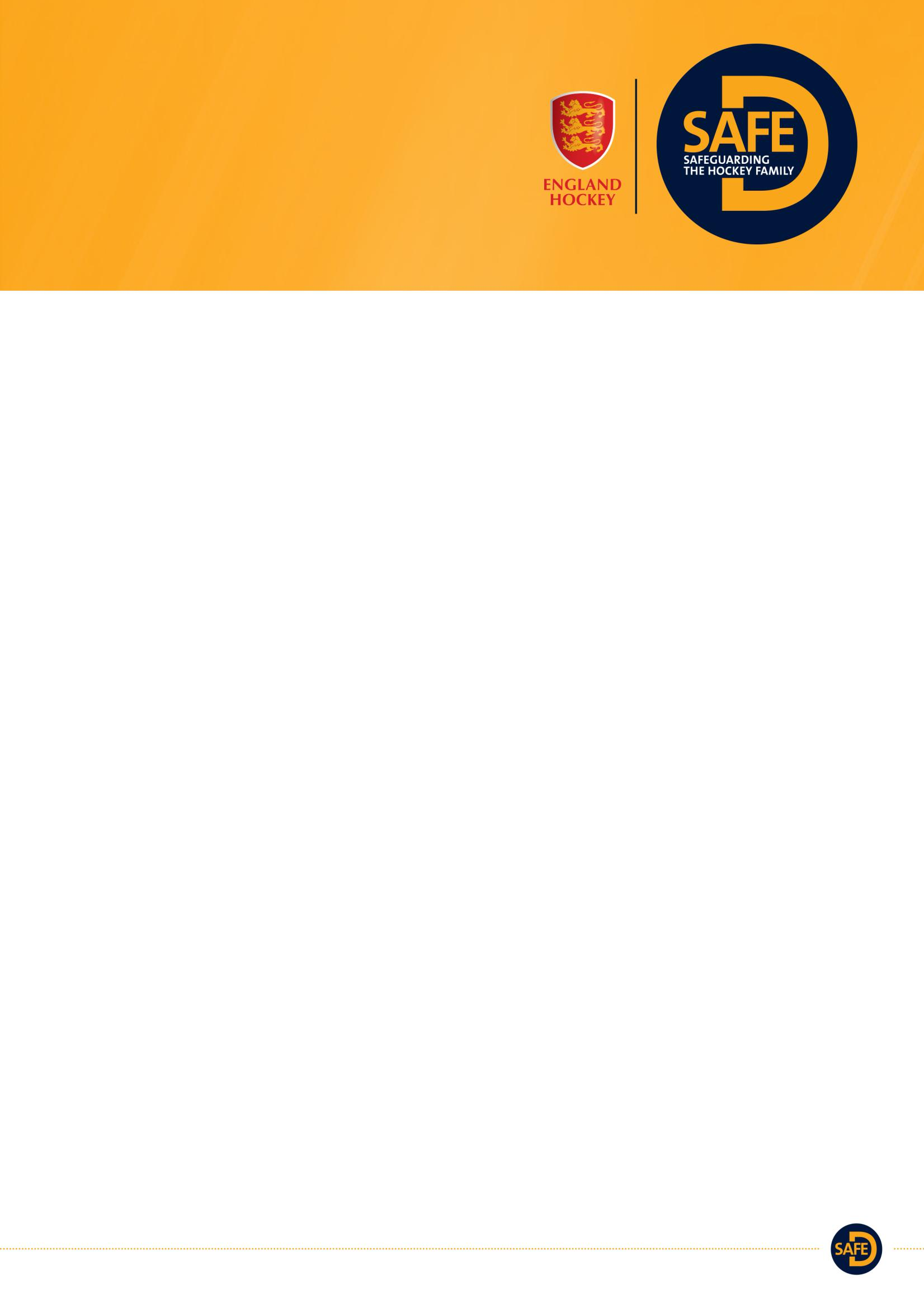 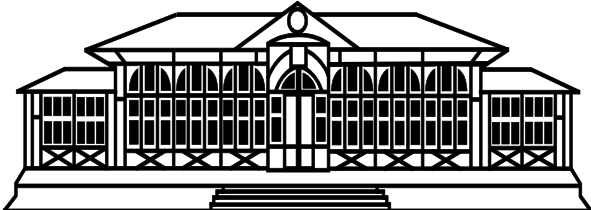 ACCIDENT AND INCIDENT REPORTING FORMThis form is to be used to record any incidents or accidents that occur at 
Bowdon Hockey ClubThis form should be kept for a minimum of three years.Your name:Young person’s name:Your role:
Team:
Your email and contact number: 
Your email and contact number: 
Date/time of incident:
Date/time of incident:
Details of incident:
Details of incident:
Have parents/carers been notified?
If yes, what has been agreed with them?Parent carer name and contact details:How has the incident been dealt with and who has been informed?How has the incident been dealt with and who has been informed?Is any further action needed, if so who is responsible?Is any further action needed, if so who is responsible?